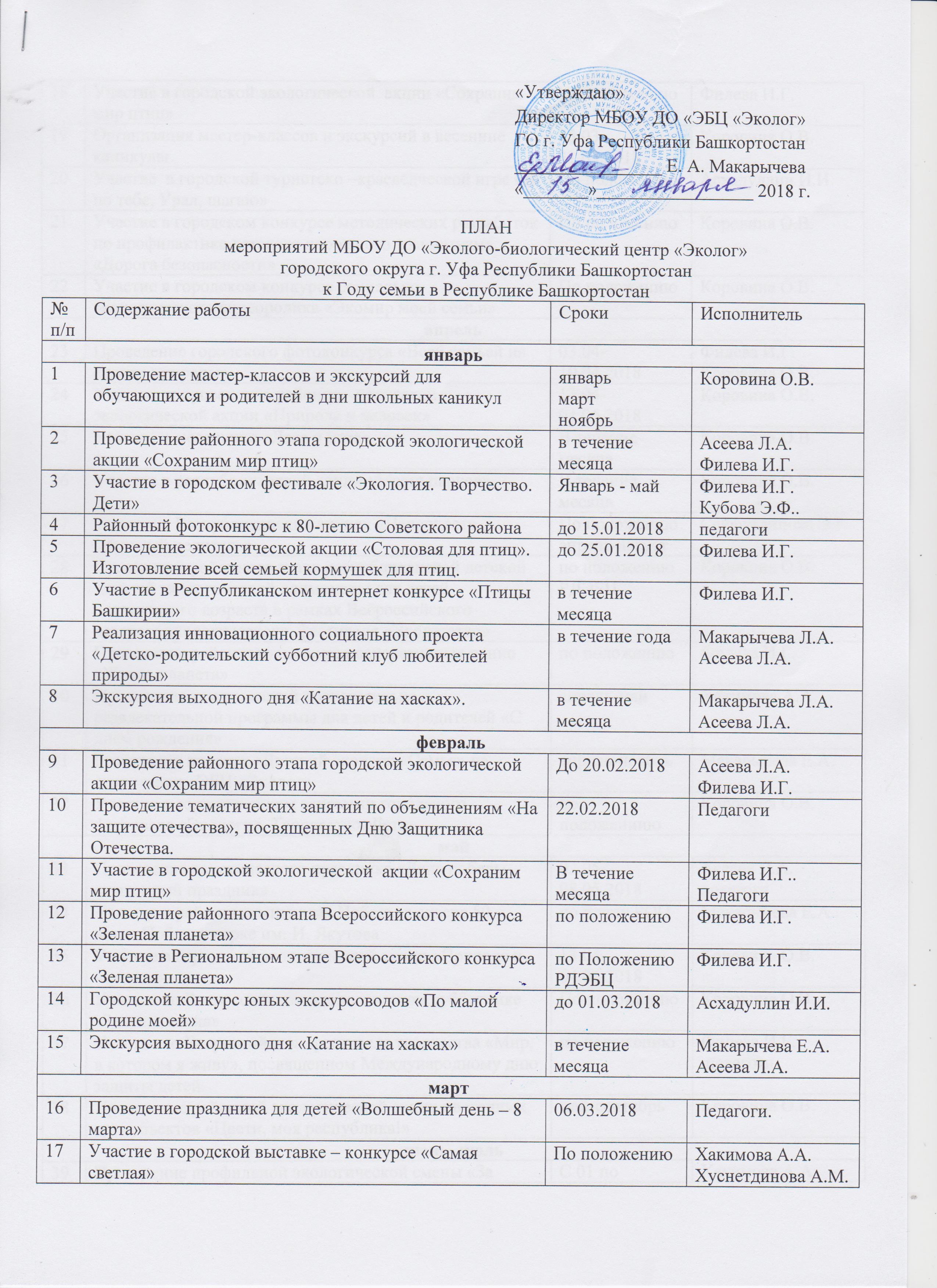 18Участие в городской экологической  акции «Сохраним мир птиц»По положениюФилева И.Г.
19Организация мастер-классов и экскурсий в весенние каникулы 25.03-31.03.2018Коровина О.В.20Участие  в городской туристско –краеведческой игре «Я по тебе, Урал, шагаю»По положению Асхадуллин И.И.21Участие в городском конкурсе методических разработок по профилактике детского дорожного травматизма «Дорога безопасности»По положению Коровина О.В.22Участие в городском конкурсе социально-экологического видеоролика «Экомир моей семьи»По положениюКоровина О.В.апрельапрельапрельапрель23Проведение городского фотоконкурса «Всей семьей на страже природы»03.04-10.04.2018Филева И.Г.Коровина О.В.24Участие  и проведение районно - городской экологической акции «Природа и человек»13.04-04.06.2018Коровина О.В.25Участие в месячнике «Леса и сада»В течение месяцаКоровина О.В.26Участие в республиканской акции «Марш парков»В течение месяцаКоровина О.В.27Участие в Республиканских акциях «Первоцвет», «Зеленый целитель»По положению
апрель-августСайфутдинова Э.Р.28Проведение районного этапа республиканской детской заочной экологической олимпиады для детей дошкольного возраста в рамках Всероссийского детского экологического  фестиваля «Экодетство»по положению РДЭБЦКоровина О.В.29Проведение районного конкурса декоративных панно «Живая планета»по положениюФилева И.Г.30Проведение тематической познавательно-развлекательной программы для детей и родителей «С днем рождения»апрель-майХакимова А.А.31Реализация проекта «Детский экопарк «Семья» на территории «ЭБЦ «Эколог»апрель-ноябрьМакарычева Е.А.32Участие в торжественном закрытии городского фестиваля «Экология. Творчество. Дети»по положенииюКоровина О.В.маймаймаймай33Проведение тематического праздника «День победы – священный праздник»02.05-08.05.2018Асеева Л.А. педагоги34Участие в районных митингах Победы в сквере 50 – летия Победы, парке им. И. Якутовапо плану РООМакарычева Е.А..35Участие в городской экологической акции «Природа и человек»13.04-04.06.2018Коровина О.В.36Участие во Всероссийском экологическом субботнике «Зеленая весна»По положению Коровина О.В.37Участие во Всероссийском фестивале творчества «Мир, в котором я живу», посвященном Международному дню защиты детей.по положениюФилева И.Г.
 педагоги38Проведение районной экологической акции цветочных арт- объектов «Цвети, моя республика!»май-сентябрьКоровина О.В.июнь- июльиюнь- июльиюнь- июльиюнь- июль39Проведение профильной экологической смены «За природу всей семьей» в ЦДП  «Зеленый город»С 01 по 21.06.2018Хакимова А.А.40Участие в III Международном форуме «Экология. Технологии. Жизнь»первая декада Коровина О.В.
Филева И.Г.41 Участие в городской выставке, посвященной Дню независимости России и Дню города, «Чистый город начинается с меня»12.06.2018Филева И.Г.42Участие во Всероссийском конкурсе детского творчества «Семья- это мы, семья- это я!», посвященного международному Дню семьи.по положениюФилева И.Г.педагогиавгуставгуставгуставгуст43Проведение районного фестиваля цветов «Флора-фест»четвертая декада августаКоровина О.ВФилева И.Г.
Хакимова А.А..сентябрьсентябрьсентябрьсентябрь44Проведение Дня открытых дверей «Путешествие в мир природы» 07.09.2018Коровина О.В.Педагоги45Городской фотоконкурс «Мой край, возлюбленный навеки»по положениюФилева И.Г.46Участие в республиканской выставке «Юннат - 2018»  по положениюФилева И.Г.47Участие в городской выставке детского творчества «Республика моя- Башкортостан» (ДДТ им. Комарова)по положению УГДДТ им. КомароваХакимова А.А.Исмагилова Р.Р.48Участие в районно-городской экологической акции «Природа и человек»до 31.10.2018Коровина О.В.октябрьоктябрьоктябрьоктябрь49Проведение инновационных интерактивных экоуроков в рамках Всероссийского  экологического проекта «Хранители воды»3 – 10.10.2018Коровина О.В.50Проведение познавательной тематической программы в объединениях  «В единой семье народов»06.10.2018Педагоги51Участие в районно-городской экологической акции «Природа и человек»До 31.10.2018Коровина О.В.52Проведение районного конкурса поделок из природного материала «Природа дарит вдохновение»октябрьФилева И.Г.ноябрьноябрьноябрьноябрь53Проведение мастер-классов и экскурсий в дни осенних каникул  01.11.-06.11.2018Коровина О.В.54Участие в районно-городской экологической акции «Природа и человек»первая декада ноябряКоровина О.В.55Участие в городской выставке «Мы выбираем здоровье» (ДДТ им. Комарова)ноябрьФилева И.Г.56Подведение итогов районного конкурса поделок из природного материала «Природа дарит вдохновенье»ноябрьФилева И.Г.57Проведение тематической выставки детских работ «Мама милая моя!», посвященной Международному Дню матери21.11-30.11.2018Хакимова А.А.58Проведение тематических занятий по объединениям «Мама – главное слово в каждой судьбе»28.11-30.11.2018Педагоги(по объединениям)59Участие в Республиканском конкурсе проектных и учебно-исследовательских работ «Бытовые отходы глазами детейпо положениюСайфутдинова Э.Р.декабрьдекабрьдекабрьдекабрь60Проведение праздника  для детей инвалидов «В кругу друзей» 07.12.2018Асеева Л.А.Эль-Рамли Э.Р.61Проведение районной экологической  акции «Сохраним мир птиц»12.12.2018 -20.02.2018 Филева И.Г.педагоги62Проведение новогоднего праздника для детей «Здравствуй, праздник Новый год»19.12-23.12.2017Педагоги 63Участие в районном конкурсе поделок «Уфа белоснежная»По положениюХакимова А.А.64Проведение районного этапа акции «Зеленый нимб Уфы», участие в городской акции 1.12- 23.12.2018Филева И.Г.65Участие в Республиканском конкурсе детского творчества на противопожарную тематикуПо положению Хакимова А.А.